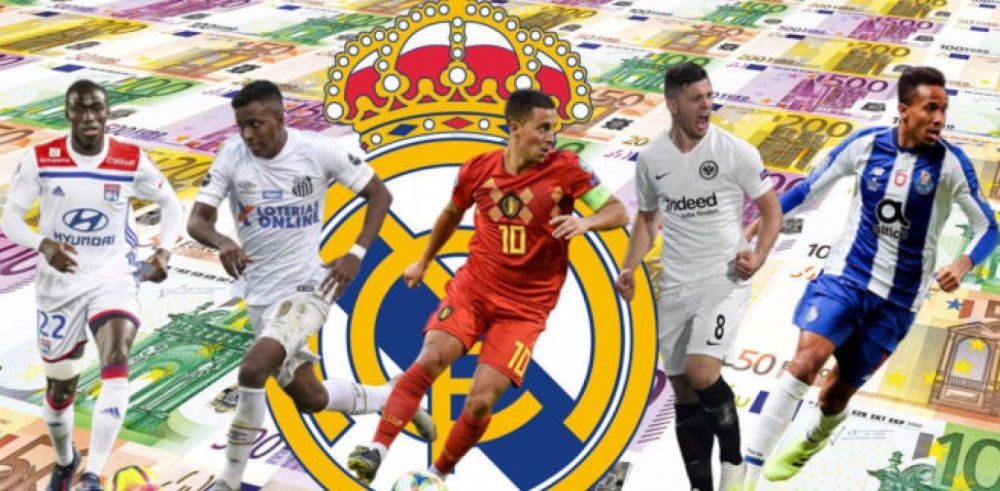 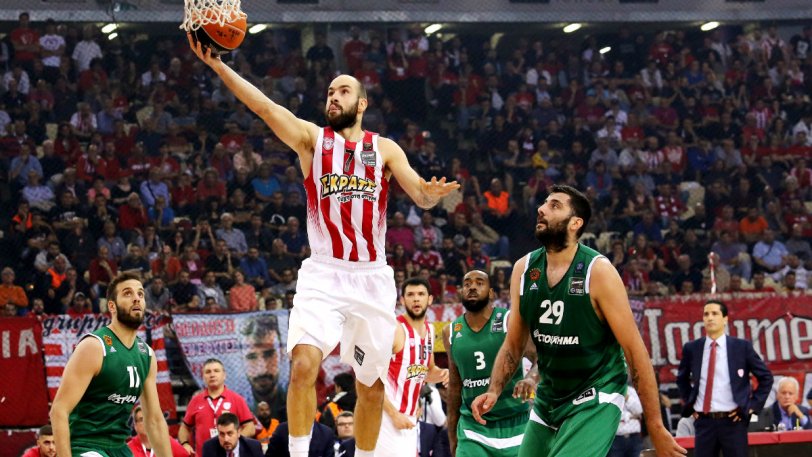 Ποιο άθλημα σου αρέσει; Γράψε πληροφορίες:............................................................................................................................................................................................................................................................................................................................................................................................................................................................................................................................................................................................................................................................................................................................................................................................................................................................................................................................................................